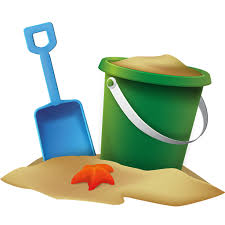 6th June 2019Dear Parents/CarersYear 2 Seaside TripAs part of our upcoming topic, Beachcombers, and as a reward for their hard work this year, we will be taking the children to Weston-super-Mare on Tuesday 25th June 2019. We are asking for a contribution of £15.50 per child so that we can go ahead with the trip. This will cover travel costs, chips and an ice cream. Payment can be made via SIMS Pay or sent into school in a named envelope.In order to get the most from the day, we will be leaving school at 8:00am and arriving back to school at approximately 5:30/6:00pm. Please ensure your child is in school between 7:40 and 7:45am on this day. The children will be having their chips as an afternoon snack. Therefore children will need to have a packed lunch. If you’d like to order a free school packed lunch, please indicate this on your form below.  Otherwise, please send your child to school on this day with their own packed lunch. It would be useful for this to be in throw away containers and in a back pack. Please find attached a letter which will provide you with some useful information. If you have any further questions, please do not hesitate to pop in and see me. Please fill in the new educational visits form so that we have the most up to date information.Unfortunately, due to the size of the coach and numbers of children and staff, we will not be able to offer any spaces to parents or carers on this occasion.Yours sincerelyMrs Waite(Year 2 team leader)……………………………………………………………………………………………………………………………………………………………………………………Year 2 Seaside TripChild: ______________________________________  Class:  ______________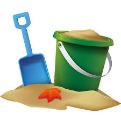 I give permission for my child to visit Weston-super-Mare I enclose £15.50		I have made payment via SIMS Pay 	I would like a free school lunch             Ham             Tuna                CheeseI give permission for school to use their own sun cream and reapply it to my child during the course of the day. Signed: __________________________________ Contact Number ______________________